ZEPHANIAHTHE DAY OF THE LORD'S WRATHI. Introduction: The Setting for The Book ofZephaniah (1:1)Il. A Warning About the Coming Wrath Of the Lord - Total Destruction Is Coming (1:2-6)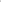 Ill. The Day of the LORD Hastens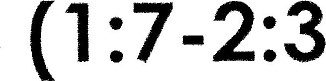 The Judgment of the Nations (2:4-3:8)The Restoration of Zion (3:9-20)An Amazing ShiftThe Promise of Revival and Purification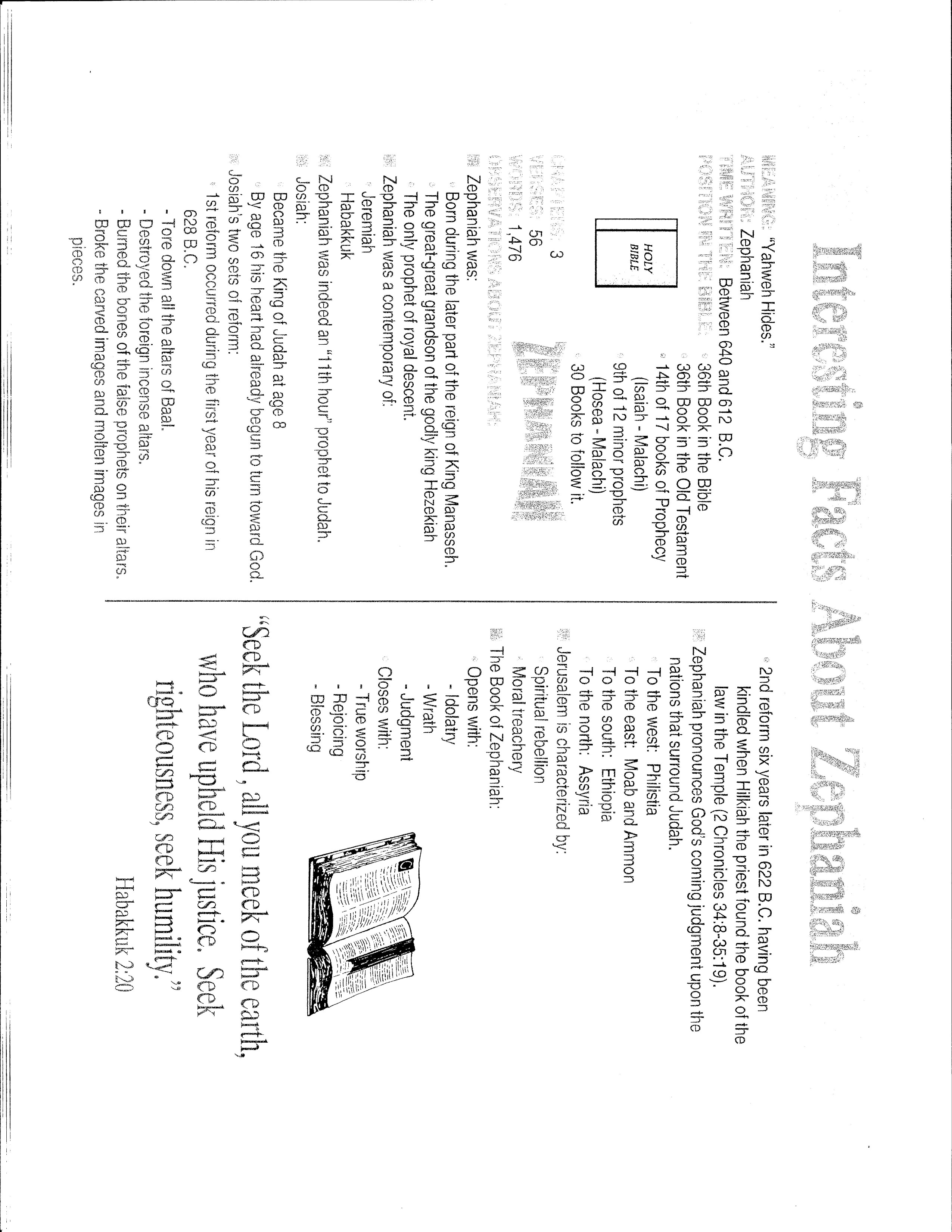 